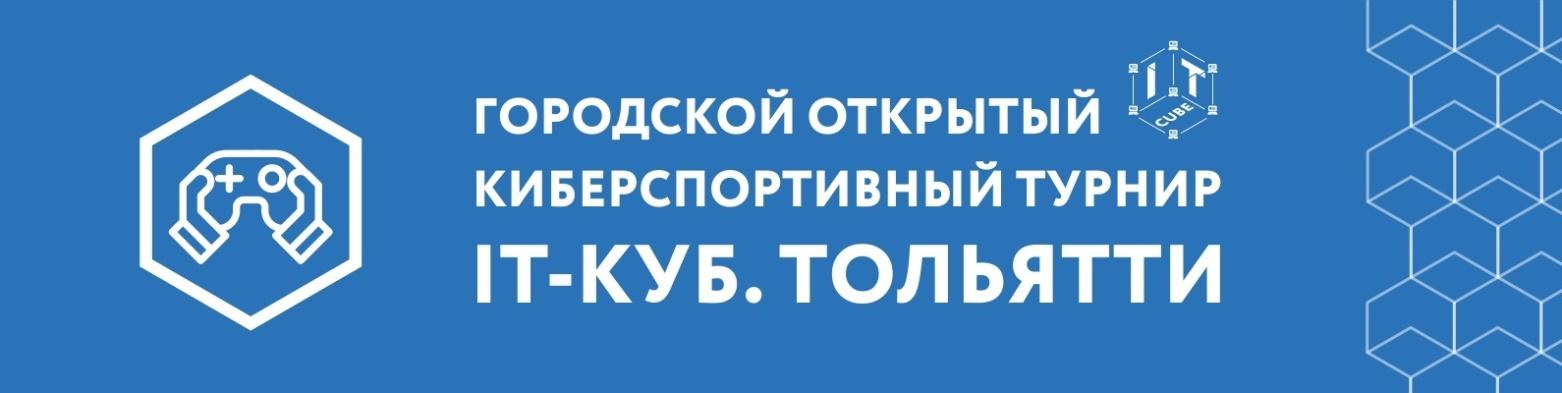 ПОЛОЖЕНИЕо IV Городском открытом киберспортивном турнире «IT-куб. Тольятти»Общие положенияКиберспортивный турнир «IT-куб. Тольятти» (далее – Турнир) проводится Центром цифрового образования детей «IT-куб» МБОУ ДО ГЦИР г. Тольятти согласно приказу Департамента образования администрации городского округа Тольятти от 18.08.2022 № 270-пк/3.2 «О проведении городских мероприятий для обучающихся в 2022-2023 учебном году». Организатором Турнира является Центр цифрового образования детей «IT-куб» МБОУ ДО ГЦИР городского округа Тольятти при поддержке Самарского областного отделения Общероссийской общественной организации «Федерация компьютерного спорта России».За судейство на Турнире отвечает Самарское областное отделение Общероссийской общественной организации «Федерация компьютерного спорта России».Цели и задачи Турнира:развитие компьютерного спорта на территории России и города Тольятти, создание единой системы соревнований общеобразовательных организаций по компьютерному спорту;пропаганда здорового образа жизни и оптимального подхода к тренировочному процессу в рамках занятий компьютерным спортом среди подростков;организация активного и познавательного досуга подростков;выявление и поощрение одаренных ребят и лучших команд образовательных организаций по компьютерному спорту.Порядок и сроки проведения ТурнираТурнир проводятся в соответствии с правилами вида спорта «Компьютерный спорт», утвержденными приказом Министерства спорта Российской Федерации от 22 января 2020г. №22, с изменениями, внесенными приказом от 30 апреля 2020г. № 335. Турнир проводится в соответствии с Регламентом открытого киберспортивного турнира «IT-куб. Тольятти» (далее – Регламент) и включают в себя следующие виды программ:«CS:GO» (командный вид программы, команда состоит из 2 человек,  платформа – ПК).«DOTA 2» (индивидуальный вид программы, платформа – ПК).«Поиск в сети Интернет» (индивидуальный вид программы, платформа – ПК или мобильные устройства).«Электронные шахматы» (индивидуальный вид программы, платформа - ПК).Турнир по дисциплине «CS:GO» проводится на киберспортивной платформе FASTCUP. Турнир по дисциплине − «DOTA 2» проводится в клиенте игры. Турнир по дисциплине «Поиск в сети Интернет» проводится с помощью googleforms. Турнир по дисциплине «Электронные шахматы» проводится на платформе LICHESS. Регистрация на дискорд-сервере организатора обязательна https://discord.gg/D5NHuBDVТурнир проводится в два этапа:Отборочные этапы по «CS:GO», «DOTA 2», «Поиск в сети Интернет» и «Электронные шахматы» проводится с 27 февраля 2023 года по 3 марта 2023  года в формате онлайн.Финальный этап проводится 4 и 5 марта 2023 года в очном формате (в зависимости от действующих ограничений, определяется организатором Турнира).Установочный семинар по участию в Турнире состоится 28 февраля 2023 г. в 17.30 в дистанционном формате в дискорд-сервере организаторов.Программу отборочного этапа Турнира формирует организатор с учетом количества участников и команд, допущенных к Турниру. Программа Турнира: 27 февраля 2023 года по 5 марта 2023 года – соревнования по дисциплинам: 27.02.23 в 17.30 – отборочные «CS:GO» в режим 2vs2, «DOTA 2» в режиме 1vs1 и «Электронные шахматы».28.02.23 в 17.30 - отборочные «CS:GO» в режим 2vs2, «DOTA 2» в режиме 1vs1 и «Электронные шахматы».01.03.23 в 17.30 – отборочные «CS:GO» в режим 2vs2, «DOTA 2» в режиме 1vs1, «Поиск в интернете» и «Электронные шахматы».02.03.23 в 17.30 – отборочные «CS:GO» в режим 2vs2, «DOTA 2» в режиме 1vs1 и «Электронные шахматы».03.03.23 в 17.30 - отборочные «CS:GO» в режим 2vs2, «DOTA 2» в режиме 1vs1 и «Электронные шахматы». 4.03.23 в 16.00 - Финал «CS:GO» в режим 2vs2, «DOTA 2» в режиме 1vs1, «Поиск в сети Интернет» и «Электронные шахматы».5.03.23 в 12.00 - Финал «CS:GO» в режим 2vs2, «DOTA 2» в режиме 1vs1, «Поиск в сети Интернет» и «Электронные шахматы».Турнирная сетка и время начала каждого матча сообщаются участникам на официальном дискорд-сервере соревнований.Организатор может вносить изменения в программу Турнира.Официальные лица СоревнованийОрганизацию судейства Соревнований осуществляет Главная Судейская Коллегия, состоящая из судей, утверждаемых организаторами Соревнований.Соревнования проводятся в соответствии с Нормативными 	документами Соревнований. Все официальные лица Соревнований должны знать и исполнять нормы Нормативных документов Соревнований.Требования к участникам Турнира и условия допускаК Турниру допускаются команды образовательных организаций, в состав которых входят учащиеся, достигшие 12 лет на 01 сентября 2023 года и не старше 18 лет.Участники могут выступать только за свою образовательную организацию и участвовать в Турнире только в одной команде. Порядок регистрации и отбора на следующий этап Турнира определяется Регламентом открытого киберспортивного турнира «IT-куб. Тольятти». Организатор сохраняет за собой право не допускать к Турниру участников, если названия их аккаунтов (никнеймы):защищены авторскими правами третьей стороны (при отсутствии у участников письменного разрешения от правообладателя);сходны или идентичны никнеймам других участников Турнира или названиям других команд, участвующим в Турнире;сходны или идентичны никнеймам официальных лиц Турнира;имеют нецензурное, непристойное или оскорбительное значение.Судьи Турнира и иные официальные лица не могут являться участниками Турнира.Подача заявок на участие в ТурниреЗаявка на участие в Турнире формируется представителем образовательной организации и подается организатору в срок до 23 февраля 2023 года.Подача заявок командами образовательных организаций осуществляется следующим образом:1) Заполнение анкеты участника по ссылке: https://docs.google.com/forms/d/e/1FAIpQLScVDZs7yPTFGrT77f0XJVWwYElbdKt70NF0atzsQKfMg0c4cg/viewform2) Каждый участник соревнований должен подключится к турнирному дискорд-серверу по ссылке: https://discord.gg/D5NHuBDV  и запросить роль участника соревнований в текстовом канале #выдача-роли. Образцы запроса ролей: +участник «CS:GO», +участник «DOTA 2»,  +участник «Поиск в сети Интернет», +участник  «Электронные шахматы».Участники в дисциплинах «CS:GO», «DOTA 2», «Электронные шахматы» обязаны ознакомиться с техническими правилами по своей дисциплине, которые будут закреплены на дискорд-сервере.Для участников в дисциплине «Поиск в сети Интернет» задания будут выданы судьёй на дискорд-сервере соревнований.4) Соревнования по виду «CS:GO» проводятся на киберспортивной платформе FASTCUP.  Все участники Турнира по «CS:GO» обязаны до начала Турнира зарегистрироваться на платформе FASTCUP, установить на ПК клиент-античит FASTCUP и привязать свой аккаунт Steam, предварительно сделав его публичным (открытым). Установка и запуск во время соревнований программы FASTCUP-античит является обязательным требованием.5) При подаче заявки представитель обязан предоставлять достоверные данные по форме заявки. За предоставление недостоверных данных сборная команда может быть не допущена к Турниру и (или) дисквалифицирована.Подведение итоговПобедитель Турнира определяется по сумме набранных баллов всеми составами команды.Система подсчета и распределения баллов во всех видах программы определяется Регламентом Турнира.Итоговые результаты (протоколы) и отчеты размещаются в официальной группе организатора в социальной сети Вконтакте в течение 10 (десяти) дней со дня окончания Турнира и направляются официальным письмом на электронные адреса образовательных организаций - участников соревнований.По итогам финального этапа Турнира Организаторы определяют победителей и призеров по каждой дисциплине. Участники, занявшие первые три места, награждаются дипломами победителей Городского открытого киберспортивного турнира «IT-куб. Тольятти».Все участники Турнира получают электронные сертификаты участников.Контакты организаторов: Теплов Александр Викторович, педагог Центра цифрового образования детей  «IT-куб» (телефон +79170312284)